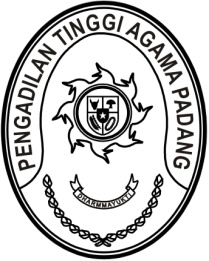 S  U  R  A  T      T  U  G  A  SNomor : W3-A/        /HM.01.2/3/2023Menimbang 	: 	a.	bahwa Kepala Biro Perlengkapan Mahkamah Agung RI mengadakan kegiatan evaluasi Rencana Kebutuhan Barang Milik Negara (RKBMN) di lingkungan Pengadilan Tinggi Agama Padang;		b.	bahwa guna mendukung kelancaran pelaksanaan tugas tersebut dipandang perlu menugaskan Aparatur pada Pengadilan Tinggi Agama sebagai Pendamping;Dasar 	: 	Daftar Isian Pelaksanaan Anggaran Pengadilan Tinggi Agama Padang Nomor SP DIPA-005.01.2.401900/2023 tanggal 30 November 2022;MEMBERI TUGASKepada 	: 	Nama	: Fadil Wahyudy, S.I. Kom		Jabatan	: PPNPN		Unit Kerja	: Pengadilan Tinggi Agama PadangUntuk	:Pertama	:	Mendampingi Kepala Biro Perlengkapan Mahkamah Agung RI yang melakukan evaluasi Rencana Kebutuhan Barang Milik Negara (RKBMN) di Pengadilan Agama Bukittinggi pada tanggal 
2 s.d 3 April 2023;Kedua	:	Segala biaya yang timbul untuk pelaksanaan tugas ini dibebankan pada DIPA Pengadilan Tinggi Agama Padang Tahun Anggaran 2023.31 Maret 2023Sekretaris,H. Idris Latif, S.H., M.H.NIP. 196404101993031002Tembusan:- Yth. Ketua Pengadilan Tinggi Agama Padang (sebagai laporan).